بيان وفد جمهورية مصر العربيةفي جلسة المراجعة الدورية الشاملة لجمهورية الهند  10 نوفمبر 2022***السيد الرئيس،يثني وفد مصر على تعاون حكومة الهند مع الآليات المعنية بحقوق الإنسان والتزامها بتقديم تقاريرها لآلية المراجعة. كما يشيد بالدور الهام الذي تضطلع به اللجنة الوطنية لحقوق الإنسان، والتحضيرات ذات الصلة بإعداد خطة العمل الوطنية حول حقوق الإنسان. وفي إطار الحوار البناء، نود أن نتقدم بالتوصيات التالية إلى حكومة الهند: النظر في زيادة الإنفاق العام لضمان حصول الجميع على خدمات رعاية صحية عالية الجودة.توسيع نطاق تطبيق قانون حق الأطفال في التعليم المجاني والإلزامي لعام 2009 لضمان حصول الجميع على التعليم الابتدائي والثانوي على مدار 12 سنة.مواصلة تعزيز الجهود 	ذات الصلة بضمان الحصول على مياه شرب وخدمات صرف صحي آمنة ونظيفة، لا سيما للنساء والفتيات. ختاماً نتمنى لوفد الهند كل التوفيق خلال الجلسة.وشكرًا.البعثة الدائمة لجمهورية مصر العربية لدى مكتب الأمم المتحدة ومنظمة التجارة العالمية والمنظمات الدولية الأخرى بجنيفــ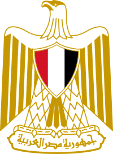 Permanent Mission of Egypt to United Nations Office, World Trade Organization and other International Organizations in Genevaـــــــ